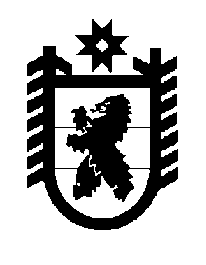 Российская Федерация Республика Карелия    ПРАВИТЕЛЬСТВО РЕСПУБЛИКИ КАРЕЛИЯПОСТАНОВЛЕНИЕот 24 июня 2016 года № 231-Пг. Петрозаводск О внесении изменений в постановление ПравительстваРеспублики Карелия от 18 декабря 2014 года № 391-ППравительство Республики Карелия п о с т а н о в л я е т:Внести в Порядок выплаты компенсации за оказание гражданину социальных услуг, предусмотренных индивидуальной программой предоставления  социальных услуг, поставщику или поставщикам социальных услуг, которые включены в реестр поставщиков социальных услуг Республики Карелия, но не участвуют в выполнении государственного задания (заказа), утвержденный постановлением Правительства Республики Карелия от 18 декабря 2014 года № 391-П «Об утверждении размера и порядка выплаты компенсации за оказание гражданину социальных услуг, предусмотренных индивидуальной программой предоставления социальных услуг, поставщику или поставщикам социальных услуг, которые включены в реестр поставщиков социальных услуг Республики Карелия, но не участвуют в выполнении государственного задания (заказа)» (Собрание законодательства Республики Карелия, 2014, № 12, ст. 2316), следующие изменения:пункт 6 дополнить абзацем следующего содержания:«В случае если фактический объем оказанных социальных услуг меньше объема, предусмотренного договором о предоставлении социальных услуг, заключаемого с получателем социальных услуг, компенсация выплачивается за фактически предоставленные социальные услуги, при наличии в акте сдачи-приемки оказанных социальных услуг, обоснования оказания социальных услуг не в полном объеме. Фактически оказанные социальные услуги в объеме, превышающем объемы, предусмотренные индивидуальной программой, не оплачиваются.»;пункт 8 изложить в следующей редакции: «8. Компенсация выплачивается поставщику социальных услуг при одновременном соблюдении следующих условий:поставщик социальных услуг оказал получателю социальных услуг социальные услуги, предусмотренные индивидуальной программой, в соответствии с порядком предоставления социальных услуг поставщиками социальных услуг, утвержденным уполномоченным органом;поставщик социальных услуг внес сведения о получателе социальных услуг в регистр получателей социальных услуг в Республике Карелия.»;          3) в пункте 9 слова «следующего за отчетным,» заменить словами «следующего за месяцем, в котором были оказаны социальные услуги,»;          4) абзац второй подпункта 1 пункта 10 дополнить словами «(при первичном обращении поставщика социальных услуг в отношении получателя социальных услуг в текущем году и в случае пересмотра индивидуальных программ в соответствии с частью 2 статьи 16 Федерального закона от 28 декабря 2013 года № 442-ФЗ «Об основах социального обслуживания граждан в Российской Федерации»)».           Глава Республики  Карелия                       			      	        А.П. Худилайнен